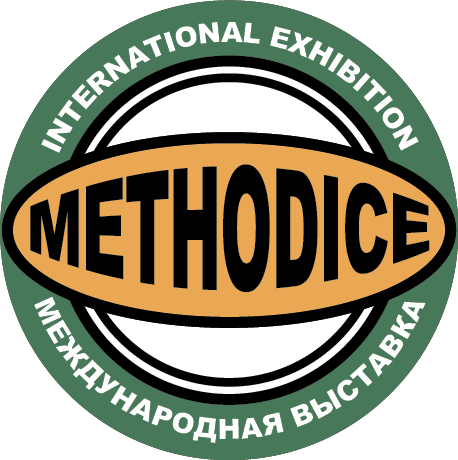 Приказ №15-06 от 15 июня .ПРЕСС-РЕЛИЗII МЕЖДУНАРОДНАЯ ЗАОЧНАЯ ВЫСТАВКА «METHODICE-2016»Информируем Вас о результатах Международной заочной выставке «METHODICE-2016» (2-ая группа экспонентов — май .). Выставка проводится под эгидой Международной славянской академии наук, образования, искусств и культуры (Западно-Сибирский филиал МСА). На выставку поступили экспонаты из Алтайского, Забайкальского, Приморского  и Ставропольского краев; Архангельской, Белгородской, Иркутской, Кемеровской, Мурманской, Новосибирской, Омской, Самарской, Сахалинской, Томской и Тюменской  областей; Республики Алтай, Бурятия, Коми, Тыва, Удмуртия и Хакасия; Санкт – Петербурга (Россия); Ханты-Мансийского АО-Югра,  Ямало-Ненецкого АО; г. Лунд (Швеция), Кустанайской,  Павлодарской (Казахстан); Минской (Беларусь). На выставку поступило более 200 экспонатов, присуждены награды: дипломы лауреата – 57, бронзовые медали – 51, серебряные медали – 54, золотые медали – 50.СПИСОКпобедителей   (золотых медалистов)Международной заочной выставки методических и программно-методических материалов «METHODICE»(2 гр. экспонентов; май .)ШУМСКАЯ Любовь Ивановна - Центр системных исследований проблем молодежи Белорусского государственного университета (г. Минск / Республика Беларусь) за учебное пособие "Диагностика воспитательного процесса в вузе" / - Минск: Изд. центр БГУ, 2010. - 343 с.Бийский технологический институт (филиал) ФГБОУ ВО «Алтайский государственный технический университет им. И.И. Ползунова» (г. Бийск) за разработку «Методический инструментарий мониторинга качества образовательных услуг, оказываемых ВУЗами» (автор - Л.Г. Миляева)МБОУ Гимназия № 1 (г. Новосибирск) за учебно-методическое пособие "Интегрированное обучение - новый импульс к изучению немецкого языка в современной школе (авторы - М.В. Боровикова, О.А. Шик, И.В. Занина, М.Н. Абрамская)МАОУ Гимназия № 10 (г. Новосибирск) за комплект методических материалов "Ставка – на интеллект! Повышение качества математического образования на уровне основного общего образования"МАОУ Гимназия № 10 (г. Новосибирск) за комплект методических материалов "Практика использования ИКТ в образовательном процессе в начальной школе"ГОЛИКОВ Н.А. - ФГБОУ Тюменский индустриальный университет; МУЗЫРО Н.С., МЯСНИКОВ А.Ю. -  АНО ДООЦ "Алые паруса" (г. Тюмень) за учебник для вожатых "Психология и педагогика летнего отдыха" под редакцией Н.А. Голикова. - Тюмень: ОАО "Тюменский издательский дом", 2016. - 228 с., с иллюстрациямиБПОУ Горно-Алтайский политехнический колледж (г. Горно-Алтайск) за творческий подход к повышению качества работы в молодежной среде и модель Студенческого театра моды  (авторы - Е.А. Кармацких, О.А. Черникова)МАДОУ Детский сад № 9 (г. Томск) за комплект программно-методических материалов - образовательную программу дополнительного образования "Логомузыкальная пластика" (авторы-разработчики - О.В. Гогаладзе, И.С. Бабич, Н.В. Порфиненко, О.В. Погодина)МБДОУ Детский сад № 17 (г. Северск) за применение эффективных ресурсов повышения качества образования и методическое пособие по использованию приемов мнемотехники в работе с детьми с нарушениями речи и слухоречевой памяти в условиях ДОУ (авторы:Неделюк В.В. - руководитель Детского сада № 17, Попеляева Г.К. - педагог-психолог, Соколова С.А. - учитель-логопед; Садиева М.С. - руководитель Службы поддержки семьи МАУ ЗАТО г. Северск "Ресурсный центр образования")МБДОУ Детский сад № 22 (г. Юрга Кемеровской области) за актуализацию проблемы поиска эффективных ресурсов активного вовлечения семей воспитанников в педагогический процесс и комплект материалов "Росинка - семье и детям: шаги навстречу" (авторы - Алмаева Е.В., Пантилеева Е.А., Вдовина О.А., Гува С.М., Донгаузер А.А., Кудасова Ю.В., Лебедева Е.С., Лякишева Е.В., Никишова Н.В., Пешкова О.А., Пузырева Е. А., Семенченко Т.Ю.,  Черепнина И.Б., Садлий О.Н.; тьютор – Кузнецова Е.С., КРИПКиПРО)ТРОХИМЕНКО Татьяна Иосифовна, БАТРШИН ИльгизТимергадиевич - МАДОУ ДС № 29 «Елочка» (г. Нижневартовск ХМАО-Югра) за учебно-методическое пособие "Здоровье для всех"ДАВЫДА Вероника Викторовна, ТЮТИКОВА Жанна Александровна - МБДОУ Детский сад № 43 "Цветочный город" (г. Юрга Кемеровской области) за оригинальный комплект материалов по преобразованию развивающей предметно-пространственной среды в парадигме ФГОСМАДОУ Детский сад № 54 (г. Томск) за комплект программно-методических материалов - адаптированную образовательную  программу социально-педагогической направленности для работы с детьми 3-7 лет с детским церебральным параличом 1-го доречевого уровня (разрабочики - Л.В. Жданова-Бембель, Е.А. Вализер, Н.В. Триппель, Л.В. Клягина, О.В. Шагабудинова)АНО ДО "Планета детства "Лада" Детский сад № 72 "Подсолнушек" (г. Тольятти Самарской области) за творческое использование эффективных форм повышения качества образования и практическое руководство "Кейс-иллюстрации в детском саду" (авторы - Н.М. Диринова, И.Г. Гончарова, О.Г. Герасимова, Н.Ю. Каракозова)Сетевые партнеры МАДОУ № 85, МАДОУ № 63, МБДОУ № 62, МАДОУ № 33, МАДОУ № 50, МБДОУ № 89 (г. Томск); МАДОУ д/с № 78 «Гномик» (г. Белгород); МБДОУ д/с № 82 (г. Иркутск); МБДОУ д/с № 69 (г. Бийск) за Сетевой инновационный проект «Создание методической базы по организации развития основных физических качеств у детей старшего дошкольного возраста в соответствии с требованиями ФГОС ДО» (руководитель проекта - О.А. Рогунова)МКДОУ Детский сад № 97 "Сказка" (г. Новосибирск) за комплект программно-методических материалов - модель реализации ООП в соответствии с ФГОС (авторы - Е.В. Гичкина, С.А. Флеер, Е.А. Глазырина, С.С. Асадова, Г.В. Анищенко, Е.В. Гребенщикова, Т.С. Горобец, Л.А. Куличкова, Н.Н. Муль, С.В. Миронова, И.Ю. Михальченко, К.В. Мазулева, М.В. Николаева, С.А.Перова, Л.А. Петраченкова, Г.М. Решетникова, Е.А. Ромашкина, З.И. Рябоконь, Т.Е. Сиукаева, Ю.В. Федотова, О.Е. Фокина, И.В. Филяберт, Н.Л. Худобородова, Т.В. Шевченко, Л.В. Янголь)БЕЛКИНА И.Н. - Поволжская государственная социально-гуманитарная академия; ЛЫГДЭНОВА О.С., РАДАЕВА Л.М., КРУПНОВА Е.Ю., ОСОКИНА Л.Н. - МАДОУ ЦРР - детский сад № 108 (г. Самара) за методическое пособие "Социализация дошкольников на основе гендерного подхода в условиях современного образования"  ГРИГОРЬЕВА Ольга Федоровна, КОРЕПАНОВА Галина Дмитриевна - МДОУ № 155 "ЦРР - детский сад" (г. Кемерово) за научно-методическое пособие "Дошкольник: условия развития в контексте реализации ФГОС дошкольного образования" под общей редакцией И.С. МОРОЗОВОЙавторский коллектив ЗАТЕЕВА Е.В. - КГБОУ АКИППРО; БУЗДАЛИНА И.В., НЕКРАСОВА О.Б. - МБОУ Детский сад № 177 (г. Барнаул) за методическое пособие "Барнаульцем я расту" под редакцией Е.В. Затеевой. - Барнаул, 2014. - 152 с.МАЛАКАНОВА Елена Павловна - ЧДОУ "Детский сад № 180 ОАО "РЖД" (г. Новоалтайск Алтайского края) за методические рекомендации "Как прекрасен этот мир ..." для педагогов, родителей, студентов педагогических специальностей по организации исследовательской и творческой деятельности детейАНО ДО "Планета детства "Лада" Детский сад № 182 "Золотой ключик" (г. Тольятти Самарской области) за  пособие: Николаева Э.Ф., Смолякова Е.В., Кривошеева О.В."Дети земли Поволжской". Культура народов Среднего Поволжья в этносоциализации детей дошкольного возраста: учебно-методическое пособие.г. Тольятти, 2012МКДОУ Детский сад № 199 (г. Новосибирск) за оригинальный комплект методических материалов по реализации проекта "Путешествие по стране фитнеса" физического развития дошкольников (авторы - Е.М. Тигунова, О.Г. Колмыкова)БЕЛОКУРОВА Галина Васильевна, БЕЛЯЕВА Ольга Михайловна - Детский сад № 207 "Эдельвейс" АНО "Планета детства "Лада" (г. Тольятти) за методическое пособие "Детский сад и семья. Истоки сотрудничества"ЧДОУ Детский сад № 232 ОАО "РЖД" (г. Улан-Удэ) за проект "Ключ к способностям", раскрывающий содержание, особенности  и перспективы работы с  детьми, имеющими признаки одаренности,  в условиях дошкольной образовательной организацииМАКСИМОВА Ю.В., ФЕДОРЧЕНКО Т.В., ГОЛУБИЦКАЯ А.А. - ФГБДОУ ЦРР № 300 (г. Новосибирск) за комплект материалов мультисенсорной методики для старших дошкольников "Вверх по ступенькам математики", отражающий творческий подход в поиске и использовании эффективных средств развития детейФГБДОУ ЦРР - детский сад № 477 (г. Новосибирск) за методическое сопровождение реализации проекта "Маленькие исследователи" развития познавательных способностей детей через опытно-исследовательскую деятельность (авторы-разработчики - Т.А. Бандура, Е.Н. Куренных)МАДОУ Детский сад "Золотой ключик" (п. Таксимо, Республика Бурятия)  за комплект материалов "Как прекрасен этот мир, посмотри!", отражающих содержание, особенности и ресурсы развития художественного творчества воспитанников в условиях дошкольной организации (авторы - В.Ю. Мурзина, Н.В. Казанцева)Детский   сад   "Княженика" ООО "Газпром добыча Уренгой" (г. Новый Уренгой ЯНАО) за творческий поиск ресурсов развития детей и образовательную программу дошкольного образования "Нам Север тихо напевал..." в соответствии с ФГОС ДОДетский   сад   "Морозко" ООО "Газпром добыча Уренгой" (г. Новый Уренгой ЯНАО) за основную образовательную программу (составители - Борисова Т.Н., Новикова Е.В., Сакунова Е.В., Лебедева Н.В., Доценко Л.Ю., Семутенко С.Д., Макарова Г.С., Гаврилова А.А., Никифорова И.В., Пастухова Е.И., Мареева О.А., Локтева В.А., Курбанаева Л.Н., Коваленко И.А., Магомедова Е.А., Маслий Н.Ф., Данилова В.С., Воронцова М.И., Цыганаш Н.А.)Детский сад "Родничок" ООО "Газпром добыча Уренгой" (г. Новый Уренгой ЯНАО) за оригинальное методическое пособие "Использование нетрадиционного оборудования для повышения двигательной активности детей дошкольного возраста" для воспитателей ДОУ (авторы - Ю.Н. Арабаджиева, О.А. Кирдяшова, Л.А. Малыш)Детский сад "Росинка" ООО "Газпром добыча Уренгой" (г. Новый Уренгой ЯНАО) за творческий поиск ресурсов повышения качества патриотического воспитания и разработку оригинального семинара-практикума для педагогов "Воспитывать патриотов России" (авторы - С.И. Болотская, Е.И. Бакулина, Е.В. Власова, Л.Л. Ковалевская, Л.Г. Жерлицына, Е.Г. Очковская, Е.В. Коломийчук)Детский сад "Снежинка» ООО "Газпром добыча Уренгой"  (г. Новый Уренгой ЯНАО) за оригинальный замысел и разработку методических материалов по использованию игр с голосом для развития певческих способностей старших дошкольников в условиях ДОО (автор - О.В. Чекменёва)МАОУ ДО Детско-юношеский центр "Синяя птица" (г. Томск) за актуализацию проблемы поиска эффективных средств социализации подрастающего поколения и городскую программу "Чудеса творчества" воспитания и дополнительного образования детей и подростков с ОВЗ (авторы - Лузина Л.В., Захаревич Е.А., Пензина Е.А., Александрова О.В.)Елецкий государственный университет им. И. А. Бунина (г. Елец Липецкой области) за учебно-методическое пособие "Организация самостоятельной работы при обучении грамматико-орфографическим темам с компьютерной поддержкой  (2 класс)" (авторы - И.Б. Ларина, З.П. Ларских, М.И. Ларских)ГУДПО Институт развития образования Забайкальского края (г. Чита) за комплект программно-методических материалов "Краевая социально-психологическая Акция "Корабль детства" (авторы-разработчики - И.А. Грешилова, Е.П. Черепанова)КГБУСО Краевой реабилитационный центр для детей и подростков с ограниченными возможностями "Родник" (г. Бийск) за комплект методических пособий и рекомендаций (авторы - А.Ю. Арутюнян, Н.А. Першина, Т.В. Сапожникова, Л.И. Сухорукова, Т.С. Щигрева, Л.И. Власенко, Е.В. Маркова, Л.И. Коношенко, Ю.А. Мазаева, Т.С. Меньшикова, З.С. Подорогина)МАУК ДО "Музыкальная школа" (г. Комсомольск-на-Амуре) за творческий подход к использованию этнокультурной основы народов  Приамурья и комплект методических материалов занятия-практикума "Традиции и современность. Культура народов Приамурья" (авторы - И.В. Маринич, В.Е. Хадыева, Е.П. Мичковская)МАУК ДО "Музыкальная школа" (г. Комсомольск-на-Амуре) за актуализацию проблемы поиска новых средств развития детей и кейс-материал спектакля "Удивительные приключения Незнайки в музыкальном городе"  любительского детского музыкального театра "Золотой ключик"  - (автор сценария и режисер спектакля - Е.П. Мичковская, музыкальный руководитель - Н.В. Наследова)МАУК ДО "Музыкальная школа" (г. Комсомольск-на-Амуре) за творческий подход к проблеме гармонизации развития детей и кейс-материал спектакля "Незнайка в стране сказок"  любительского детского музыкального театра "Золотой ключик"  - (автор сценария и режисер спектакля - Е.П. Мичковская, музыкальный руководитель - Н.В. Наследова)БОРОВИКОВ Леонид Иванович, МАЛАХОВА Наталья Николаевна - Новосибирский институт повышения квалификации и переподготовки работников образования (Новосибирск) за Box-set "Развитие детской одаренности: открытая методическая школа" - пособие по автодидактикеМБОУ Школа № 4 (г. Муравленко ЯНАО) за методические рекомендации для учителей "Творческое проектирование в художественно-творческом развитии и воспитании интереса к изобразительной деятельности подростков" (автор - Н.И. Лазарева)СИДОРОВА Елена Валерьевна - СОШ № 18 (г. Павлодар / Казахстан); ЕШМАТОВА Гульнара Каирбаевна - Железинская ОСШ ( с. Железинка / Казахстан) за творческий поиск ресурсов эффективного обучения детей и рабочую тетрадь для работы со слабоуспевающими по биологии - 6 классСКРИПЦОВА Н.П. - руководитель проекта  (МАОУ СОШ № 99, г. Новокузнецк); КОНДРАТЕНКО Л.Н. - научный руководитель проекта (МАОУ ДПО ИПК, г. Новокузнецк); основные разработчики - СКРИПЦОВА Н.П., БАНЧУЖНАЯ Н.Н., БАРКОВСКАЯ Е.Ю., БУКСБАУМ Е.Д., ЗЕЛЕНКОВА Н.С., МАЛАХОВА Н.П., РЕМЕЗОВА Ю.А., СИЛИН А.Г., СКРИПЦОВА Е.В., СОТНИКОВА О.А., ФОГЕЛЬ О.Н., Шух Л.Ю., ЯЦЕНКО Н.А. (МАОУ СОШ № 99, г. Новокузнецк) за комплект программно-методических материалов - проект "Информационно-образовательная среда "Цифровая школа"  Торгово-промышленная группа компаний "СОЮЗСНАБ" (г. Красногорск Московской области) за эффективное использование деятельностных технологий в педагогическом процессе и проект "Счастливое детство" создания благоприятных условий для непрерывного накопления дошкольниками культурного опыта деятельности, общения и социализации в соответствии с ФГОС ДОчерез развитие инновационных форм организации детско-взрослого коллектива (автор - И.В. Пастревич)СУМАРОКОВА Ирина Сергеевна - МБОУ Технический лицей-интернат № 128 (г. Новосибирск)  за творческий подход в использовании эффективных средств воспитания лицеистов и оригинальный цикл литературных вечеровМАНЬЯНОВА Алёна Геннадьевна - МБУДО ДО ЦВР "Галактика" (г. Новосибирск) за комплект программно-методических материалов "Лучшие Умы Человечества", отражающих содержание, особенности, ресурсы и перспективы интеллектуально-познавательной игры для учащихся общеобразовательных школМАУ ДПО Центр развития образования (г. Братск) за оригинальный комплект программно-методических материалов, отражающих ресурсы и перспективы индивидуализации повышения квалификации педагогических работников в условиях формального и неформального образования (авторы - И.Н. Кускова, Ю.В. Безкровная)ТОРШИНА Анна Вячеславовна - МОАУ ДОД Центр развития творчества детей и юношества (г. Новотроицк Оренбургской области) за  методическую копилку "Добру откроются сердца", отражающую творческий подход в использовании средств гармонизации воспитания подрастающего поколенияЧОУ «София» (г. Новосибирск) за оригинальный комплект методических материалов по организации круглого стола «Николай I: Медный всадник или Дон Кихот самодержавия?» (авторы -  О.Ю. Кузьмина, Т.А. Парамонова)СПИСОКлауреатов, награжденных серебряной медальюМеждународной заочной выставки методических и программно-методических материалов «METHODICE»(2 гр. экспонентов; май 2016 г.)МБОУ Гуманитарная гимназия № 8   (г. Северодвинск Архангельской области) за Программу духовно-нравственного воспитания, развития обучающихся при получении начального общего образования «Ступени» (автор-разработчик - М.В. Суслина)МАОУ Гимназия № 10 (г. Новосибирск) за комплект материалов "Дистанционное обучение как инновационное развитие и совершенствование образования: практика применения"МАОУ Гимназия № 10 (г. Новосибирск) за комплект материалов "Региональный компонент: опыт реализации"БПОУ Горно-Алтайский политехнический колледж (г. Горно-Алтайск) за комплект программно-методических материалов "Я - гражданин России", отражающих эффективный опыт создания студенческих клубов в условиях колледжа (авторы - Л.С. Бегеева, М.В. Ялбачева)МБУДО ДТ «Октябрьский» (г. Новосибирск) за актуализацию проблемы эффективного использования новых средств развития образования и комплект материалов "Возможности, проблемы и перспективы процесса информатизации деятельности учреждения дополнительного образования" (авторы - Кайгородцев И.Л., Тарасов А.С.)МОРОЗОВА Елена Михайловна - МБУДО Дом детского творчества "Центральный" (г. Новосибирск) за комплект материалов "Развитие методического мастерства педагога дополнительного образования на рабочем месте"Детский центр развития "Лукоморье" - директор С.А. Осипенкова  (г. Новосибирск)  за эффективную практику использования креативных форм работы с детьми и комплект программно-методических материалов - комплексную программу "Развитие ребенка в театрально-игровом пространстве детского центра "Лукоморье"  МКДОУ Краснозерский детский сад № 4 (р.п. Краснозерское Новосибирской области) за комплект программно-методических материалов - программу  «Планета детства» создания единого образовательного пространства детский сад – семья (авторы - Страшко Л.А., Ивакина С.Т., Катасонова Е.А., Фоменко П.Д., Литвинова О.Н., Величко И.Н., Шильгина Т.П., Трофимова Е.В., Лауб Л.А.)МАДОУ Детский сад № 15 (г. Томск) за комплект методических материалов по развитию предпосылок учебной деятельности у дошкольников на основе технологий деятельностного типа (авторы-разработчики - С.А. Короткова, А.Г. Хабирова)КУРКОВА Луиза Петровна - Шелеховское МКДОУ Детский сад № 17 "Золотой ключик" (г. Шелехов Иркутской области) за методическое пособие "Я буду разговаривать, я буду выговаривать!" по коррекции звукопроизнощения у детей с нарушениями речиМБДОУ Детский сад № 25 «Лесная полянка» (г. Прокопьевск) за поиск эффективных ресурсов сохранения и укрепления здоровья детей и дополнительную общеразвивающую программу «За здоровьем в детский сад» (авторы-разработчики -  Е.Ю. Агапкина, А.А. Иванова,  Е.Ю. Мургвлиани,  В.В. Арифанова,  Н.Г. Зубова,  С.Л. Долидович,  Г.В. Беляева)МБДОУ Детский сад № 25 "Лесная полянка" (г. Прокопьевск Кемеровской области) за комплект программно-методических материалов - основную образовательную программу детского сада (авторы - Е.Ю. Агапкина, А.А. Иванова)МБДОУ Детский сад № 28 (г. Белгород) за комплект программно-методических материалов по экологическому воспитанию дошкольников на основе экспериментальной деятельности с использованием ИКТ (авторы - Кочина О. Н., Носова Л. И., Серикова О.А., Супрун Е.П.,  Литвинова И.В., Васильева В.Н.,  Еськова И.С., Величкина Л.И., Баранцева И.М., Анисимова А.В., Суворова И.Б., Кузубова М.Д.)НЕЖДАНОВА З.А., СИЛАЕВА В.Е., ПИКУНОВА Н.Н., БУЙЛОВА С.С., ПИНТЕСКУ И.С. - МБДОУ Детский сад № 30 (г. Сергиев Посад Московской области) за комплект методических материалов "Правильное питание - залог здоровья" по формированию начальных представлений о здоровом образе жизни детей дошкольного возрастаТЕПЛОРАДОВА Наталья Ивановна - МБДОУ Детский сад № 31  "Малыш" (г. Норильск Красноярского края) за оригинальные учебно-методические рекомендации "Ознакомление с Таймыром"МБДОУ Детский сад № 34 (Томская область, ЗАТО Северск, п. Самусь) за  методическое пособие "Мини-музей в детском саду"МБОУ СОШ № 56 (г. Новосибирск) за проект «Компетентностное развитие обучающихся в условиях интеграции содержания и уровней образования» (авторы – Т.К. Созыкина, Т.И. Заика)МБДОУ Детский сад № 59 (г. Ставрополь) за  оригинальное методическое пособие по формированию этнокультурной осведомленности детей на основе проектной деятельности (авторы - Н.Г. Безносюк, С.В. Мажаренко, Е.В. Витенко)Середкина Е.Г. - МБДОУ ДС № 86, Ракислова В.Ф. - МБДОУ ДС № 49, Доманова В.А. - МБДОУ ДС № 107, Лукашина С.Г. - МБДОУ ДС № 74 (г. Ангарск) за оригинальную программу "Я – ангарчанин» нравственно-патриотического воспитания дошкольников на основе краеведенияМБДОУ Детский сад № 125 (г. Новокузнецк) за комплект материалов "Клуб для родителей "Непоседы", отражающих поиск условий и формирование мотивации родительской общественности к активному участию в педагогическом процессе (авторы - Судакова  Я.Н., Бычкова  Л.С., Архипцева Л.С., Александрова Е.А., Глушенок Я.В., Гурина О.С., Лисицына И.М., Рагимова Е.В., Тараненко Е.В.)БАРБАКОВА Елена Алексеевна - МБДОУ ЦРР - детский сад № 151 (г. Иркутск) за учебно-методический комплект "Ребенок познает малую Родину - город Иркутск" по воспитанию основ патриотизма у старших дошкольников при ознакомлении с родным городомНДОУ Детский сад № 164 ОАО "РЖД" (г. Новосибирск) за комплект программно-методических материалов - оригинальный проект воспитания основ гражданственности и патриотизма дошкольников "С чего начинается Родина" (авторы - О.Е. Зигаева, И.Н. Демидова, С.В. Еремина, А.А. Ивачева, Е.Н. Козырева, Ж.В. Толмачева, Н.С. Симонова)МБДОУ Детский сад № 230 (г. Барнаул) за программно-методические материалы, отражающие эффективное использование ресурсов  музейной педагогики в системе нравственного воспитания старших дошкольников (авторы - Е.А. Ананина, И.В. Ладыгина, В.П. Медникова, В.В. Польянова, О.Г. Щетинина)ЧДОУ Детский сад № 233 ОАО "РЖД" (г. Улан-Удэ) за комплект программно-методических материалов по дополнительному образованию дошкольников - рабочую программу вокальной студии "Серебряный голосок" для детей 3-7 летМБ ДОУ Детский сад № 255 (г. Новокузнецк) за методические рекомендации по работе с детьми пятого года жизни с общим недоразвитием речи в условиях специального детского сада  (авторы - Н.В. Давыдова, Е.Б. Семирунная, Е.А. Хабарова, Е.П. Рудак, С.Е. Ищенко)МБДОУ Детский сад № 257 (г. Новокузнецк) за практический кластер "Юный друг, не скучай, в ПДД ты поиграй!" правил дорожного движения с элементами театрализации для дошкольников  (авторы - Е.С. Бессонова, Н.А. Гаденова, А.Г. Данилова, Т.С. Кабанова, А.Г. Киселева, Е.С. Красикова, В.В. Машковская, С.И. Левченко, Т.Ю. Лобанова, К.М. Неволенова, Т.А. Правдина, М.Г. Сомова, Ю.Н. Шаповалова, М.Г. Роккель)МБДОУ Детский сад № 260 (г. Новокузнецк) за комплект программно-методических материалов - рабочую программу учителя-дефектолога (тифлопедагога) для детей 3-7 лет по развитию зрительного восприятия, социально-бытовой и пространственной ориентировки (авторы - Н.Я. Борзова, Н.А. Жукова, М.А. Кривко, Л.В. Лоншакова, О.Ю. Пилипенко)МКДОУ Детский сад № 277 (г. Новосибирск) за комплект программно-методических материалов по конструированию логопедической работы по преодоления нарушений речи у детей с ОНР в условиях дошкольной организации (автор-разработчик - С.О. Варро)ЖУЖЛЕВА Марина Николаевна, ГРИГОРЬЕВА Людмила Александровна - Детский сад  "Белоснежка" ООО "Газпром добыча Уренгой" (г. Новый Уренгой ЯНАО) за творческий поиск ресурсов "игры" в дошкольной образовательной организации и комплект материалов по использованию русских народные игр в здоровьесберегающем пространстве "Русская изба"Детский сад «Колобок» ООО «Газпром добыча Уренгой» (г. Новый Уренгой ЯНАО) за  разработку курса по краеведению "Край, в котором я живу" с методическим обеспечением (авторы-разработчики – А.Н. Никифорова, Л.Т. Карсакова, С.В. Агошкова, А.Г. Кондратьева Г.А. Шешенина)Детский сад "Родничок" ООО "Газпром добыча Уренгой" (г. Новый Уренгой ЯНАО) за методическое пособие "Моделирование пространственной игровой среды с нестандартным оборудованием на территории детского сада как средство воспитания здорового ребенка" (авторы - Л.Г. Стебунова, Ю.Н. Арабаджиева, С.Н. Шустова, Г.И. Хабибуллина)Детский сад "Росинка" ООО "Газпром добыча Уренгой" (г. Новый Уренгой ЯНАО) за гармонизацию преемственности работы детского сада и кадетской школы  и  комплект материалов по патриотическому воспитанию и гражданскому становлению подрастающего поколения (авторы - БОЛОТСКАЯ С.И., БАКУЛИНА Е.И.)Детский сад "Росинка" ООО "Газпром добыча Уренгой" (г. Новый Уренгой ЯНАО) за расширение инструментальной базы развития профессионализма педагогических кадров и эффективное применение интерактивных технологий в системе  неформального повышения квалификации педагогов (авторы - БОЛОТСКАЯ С.И., БАКУЛИНА Е.И.) Детский сад «Снежинка» ООО "Газпром добыча Уренгой» (г. Новый Уренгой ЯНАО) за методическое пособие «Музейная педагогика в пространстве детского сада" (авторы-разработчики - Седельникова З.Э., Горбатюк Т.Б., Лазаренко И.Н.)Детский сад «Снежинка» ООО "Газпром добыча Уренгой» (г. Новый Уренгой ЯНАО) за методическое пособие по использованию сюжетно-ролевых игр в нравственно-этическом воспитании старших дошкольников  (авторы - Т.В. Шлеева, Р.Г. Валиахметова)МАОУ ДОДетско-юношеский центр "Синяя птица" (г. Томск) за Программу «Твой выбор» по профилактике безнадзорности несовершеннолетних (авторы - Лузина Л.В., Захаревич Е.А.)МАОУ ДОДетско-юношеский центр "Синяя птица" (г. Томск) за Дополнительную общеобразовательную общеразвивающую программу технической направленности «ROBOT» (авторы - Бельцевич Э.Ф., Васильев М.В.)ПЕТРОВА И.В. - Комитет по управлению образованием;  ЗАКИРОВА Л.Г., ЗУЙКОВА Н.В., МАЛОФЕЕВА Е.В., ОВЧИННИКОВА Т.А., РУБЛЕВА М.А., ЧЕРЕНЦОВА О.П. - МАДОУ ДС № 13 "Сказка"; БАГИНСКАЯ Л.К. - МАДОУ ДС № 12 "Родничок" (г. Краснокаменск Забайкальского края) за комплект дидактических материалов: «Развивающие игры и пособия как ресурс для поддержки детской инициативы и самостоятельности в условиях обновления предметно-пространственной среды в ДОУ"Общеобразовательный лицей Благовещенского государственного педагогического университета (г. Благовещенск) за комплект методических материалов - разработку урока математики по теме "Теорема Пифагора" (автор - О.Н. Пушкина)СУРАЕВА Татьяна Александровна - ГАПОУ Региональный технический колледж (г. Мирный, Республика Саха (Якутия)) за комплект материалов по организации работы  куратора студенческой учебной группыГАНЧЕВ Геннадий Иванович, ГАНЧЕВА Наталья Викторовна, ВОРОНКОВА Дарья Константиновна - МБОУ СОШ № 1 (г. Мичуринск Тамбовской области) за методические материалы, отражающие содержание и ресурсы процесса  «встраивания» учащихся с временными трудностями в научении в процесс «присвоения» предметных компетенций по русскому языку и литературеМБОУ Школа № 3 им. Героя России Сергея Медведева (г. Саяногорск, Республика Хакасия) за комплект материалов по духовно-нравственному воспитанию и гражданскому становлению   учащихся современной школы (автор - Л.М. Хотянович)МАОУ СОШ № 9 (г. Мегион ХМАО-Югра) за оригинальное методическое пособие «Мегионскиесвирельки» (автор-разработчик - Н.И. Артемова)педагогический коллектив МБОУ СОШ № 25 -  Ассоциированной школы ЮНЕСКО (г. Абакан, Республика Хакасия) за комплект материалов, раскрывающих ресурсы и эффективный опыт школы в профилактике зависимости от психоактивных веществАБРАМОВА Елена Евгеньевна - МБОУ СОШ № 25 -  Ассоциированная школа ЮНЕСКО (г. Абакан, Республика Хакасия) за комплект материалов "Организация литературных салонов в школе"МБОУ СОШ 72 (г. Новокузнецк) за методическое пособие "Организация проектной и учебно-исследовательской деятельности учащихся в условиях лингвистической школы" (автор - И.Г. Гоман)ЧОУ «София» (г. Новосибирск) за эффективное использование креативных форм  в работе с детьми и  комплект методических материалов по реализации познавательного проекта «Как получается снег?» в парадигме ФГОС (автор - Е.В. Мурзина)ЧОУ «София» (г. Новосибирск) за оригинальный комплект методических материалов "За рамками учебника литературы" по организации внеурочной деятельности (автор - О.Е. Петухова)ЧОУ Школа-интернат № 24 ОАО "РЖД" (г. Тайшет Иркутской области) за комплект программно-методических материалов - проект "Профильные каникулы «Мы в мире природы» (авторы-разработчики - Брылина С.В., Вяхина Е.Г., Зайцева О.И., Попыловская Н.В., Степанова И.С., Шелехова Н.О.)СКАЖУТИНА Лариса Николаевна - НОУ Школа-интернат № 26 ОАО "РЖД" (г. Нижнеудинск) за методический комплекс "Крылья" - проект развития творческих способностей обучающихся в условиях реализации ФГОСГККП "Ясли-сад № 86" (г. Павлодар / Казахстан) за инновационную оздоровительную технологию «Тянем - потянем» - стрейтчинг для дошкольников (авторы -   О.Н. Якуба,  Е.А. Барбу)КОЖЕМЯКИНА Елена Игоревна - Гимназия № 3 (г. Горно-Алтайск) за оригинальный практико-ориентированный комплект материалов по компьютерному тестированию на уроках информатики в начальной школеСПИСОКлауреатов, награжденных бронзовой медальюМеждународной заочной выставки методических и программно-методических материалов «METHODICE»(2 гр. экспонентов; май 2016 г.)ЯКОЯКОВА Ирина Александровна - БПОУ Горно-Алтайский политехнический колледж (г. Горно-Алтайск) за методическую разработку по английскому языку с использованием мультимедийных презентацийМАДОУ Детский сад № 1 «Золотой ключик» (г. Кызыл,  Республика Тыва) за литературно-музыкальную  композицию  «Широка Русская душа!» на этнокультурной основе русских народных праздников, отражающую творческий поиск эффективных ресурсов развития детейМАДОУ Детский сад № 4 (г. Сыктывкар, Республика Коми)  за комплект программно-методических материалов - программу оздоровительной работы в летний период (авторы - С.В. Семенова, Н.В. Ермолина)МАДОУ Детский сад № 9 «Росинка» (г. Краснокаменск Забайкальского края) за комплект материалов "Малотиражная газета ДОУ – одна из форм информированности родителей в условиях развития образовательной организации, работающей в инновационном режиме"МБДОУ Детский сад № 17 (г. Глазов, Удмуртская Республика) за проект "LEGOTEKA", отражающий продуктивный поиск возможностей повышения эффективности образовательного процесса  (авторы-разработчики - О.В. Бабурина, М.А. Князева, Е.В. Королева, З.В. Шешукова, А.Н. Ярославцева)МБДОУ Детский сад № 17 (г. Глазов, Удмуртская Республика) за творческий поиск эффективных средств развития детей и комплект материалов "Спортсмены Удмуртии" (авторы - О.В. Бабурина, В.Д. Дудорова, Н.В. Мильчакова, Е.А. Шмакова)МБДОУ Детский сад № 18 г. Новокузнецк)  за комплект материалов, раскрывающих эффективную практику приобщения к культурному наследию и достоянию Кузбасса старших дошкольников с ОНР (авторы - Е.В. Киреева, Н.В. Петухова, О.Н. Целищева, Л.В. Карамнова, Е.В. Иоч)МКДОУ Детский сад № 18 (г. Новосибирск) за комплект программно-методических материалов - программу "Здоровячок" (авторы-разработчики - И.В. Зотова, М.А Чумакова, М.А. Гусейнова)МБДОУ Детский сад № 23 «Буратино» (г. Мыски Кемеровской области) за комплект методических материалов «Умелые руки не знают скуки – развитие мелкой моторики через прогрессивные методики» (авторы - Ахраменко Т.Д., Гончарова Л.В., Золотухина Т.В., Иушина Н.Л., Кормильцева П.М., Циглярская И.В.)МБДОУ Детский сад № 27 "Радуга" (г. Прокопьевск Кемеровской области)  за комплект программно-методических материалов и проект "Этот славный День Победы!" гражданско-патриотического воспитания детей в условиях дошкольной организации (авторы - Р.Т. Гавва, А.Н. Тенькова, О.В. Гущина, Т.Ф. Савина, В.А. Никитина, Е.С. Губайдулина, В.М. Михайлова)МБДОУ Детский сад № 28 (г. Артём Приморского края) за Детско-родительский проект «Познаю мир вместе с книжкой-малышкой» (авторы-разработчики -  В.Н. Соловьёва, Е.Б. Коломина, Е.В. Лазарева, Р.Л. Постовалова, О.П. Бондаренко)Румянцева И.Д., Краснокутская Е.В., Сажина К.Ю., Чигрик Е.Л., Дрожинская М.М., Ермакова М.М., Мучкина Ю.Ф., Крутовская Е.Н., Юдина Н.А., Кудрявцева А.В., Козликина Ж.А. - МАДОУ Детский сад № 33 (г. Кемерово) за методические рекомендации по сенсорному развитию детей раннего дошкольного возраста, отражающие творческий поиск ресурсов повышения эффективности педагогического процессаМБДОУ Детский сад № 34 «Красная шапочка» (г. Междуреченск Кемеровской области)  за Дополнительную общеразвивающую музейно-образовательную программу для детей старшего дошкольного возраста «Распахни окно в мир природы» (авторы-разработчики - В.Г. Филимонова, Е.В. Христенко)МБДОУ Детский сад № 34 «Красная шапочка» (г. Осинники Кемеровской области) за План-конспект оригинального мастер-класса по теме «Чудо-нитки» (автор-разработчик - Л.М. Абдуллина)МАДОУ Детский сад № 48 (ЗАТО Северск Томской области) за комплект методических материалов, раскрывающих опыт использования деятельностного подхода в педагогическом процессе (автор - Ю.В. Скащук)  МБДОУ Детский сад № 69 "Дюймовочка" (г. Северодвинск Архангельской области) за творческий поиск креативных форм природосообразного воспитания детей и методические рекомендации "Экологические даты календаря" (авторы-разработчики - Л.В. Зиновьева, Н.А. Попова, О.В. Портная)МАДОУ Детский сад № 92 (г. Сыктывкар) за эффективное использование в образовательном процессе возможностей детского конструирования и методические материалы - проекты педагогов г. Сыктывкара по начальному техническому моделированию (авторы-составители - Л.В. Грушина, Л.А. Елькина)МКДОУ Детский сад № 117 "Дружная семейка" (г. Новосибирск) за комплект программно-методических материалов - оригинальный проект "Мы - маленькие россияне" (руководитель проекта - Е.В. Николаева)Детский сад № 232 ОАО "РЖД" (г. Улан-Удэ) за комплект методических материалов профориентационной направленности - практическое пособие «Путешествуем в страну РЖД»  (автор-разработчик -  О.В. Сальникова)ЧДОУ Детский сад № 233 (ОАО "РЖД" (г. Улан-Удэ) за комплект программно-методических материалов - образовательный проект "Детский сад - дом дружбы" МБ ДОУ Детский сад № 253 (г. Новокузнецк) за эффективную практику использования креативных форм работы с дошкольниками и комплект программно-методических материалов - проект "Наш фольклорный сундучок" (авторы - И.А. Каширина, Ю.В. Гук, Н.Г. Бутакова, М.Н. Полеваева, И.А. Мелькова, О.А. Хмылева, Л.В. Политова)МБДОУ Детский сад № 256 "Росинка"  (г. Новосибирск) за методические материалы по конструированию эффективной работы в логопедической группе дошкольной организации (автор - А.В. Намруева)МКДОУ Детский сад № 256 «Росинка» (г. Новосибирск) за комплект программно-методических материалов - оригинальный проект для детей младшей разновозрастной группы «Правила дорожные знать малышам положено» (автор - Д.А. Судоргина)МБДОУ Детский сад № 257 (г. Новокузнецк) за комплект материалов «Здоровый образ жизни – гарантия будущего» - педагогический проект по взаимодействию родителей, педагогов и воспитанников в процессе формирования основ здорового образа жизни у детей (авторы - Богатых В.Е.,  Вяткина Т.С., Гербер Т.Г., Епанчинцева Е.Г., Круппа М.А., Машковская В.В., Неволенова К.М., Шумакова Ю.А.)МКДОУ Детский сад № 440 (г. Новосибирск)  за комплект программно-методических материалов - проект "Инновационный подход в консолидации усилий ДОУ и семьи в вопросах нравственно-патриотического воспитания личности дошкольника в условиях введения ФГОС ДО" (авторы - Л.В. Щелканова, И.М. Буравлева, Н.В. Иванык)МКДОУ Детский сад № 457 (г. Новосибирск) за комплект программно-методических материалов - проект по развитию мелкой моторики у детей с ОНР  (автор-разработчик - И.И. Вязова)ДЯГИЛЕВА Галина Николаевна - МКДОУ Детский сад №  485 (г. Новосибирск) за комплект методических материалов - авторскую технологию "Дягилевские кружева"ИСАУЛЕНКО Руслана Александровна - Детский сад «Белоснежка» ООО «Газпром добыча Уренгой» (г. Новый Уренгой ЯНАО) за продуктивный поиск ресурсов развития эмоционально-чувственной  сферы детей в условиях дошкольной образовательной организации и материал "Музыкотерапия как "нескучное здоровье" МАЩЕНКО Ольга Геннадьевна - Детский сад "Белоснежка" ООО "Газпром добыча Уренгой" (г. Новый Уренгой ЯНАО) за оригинальный комплект материалов "Экологические экскурсии как важнейший источник знаний о природе" - методическое пособие  ЛЕОНОВА Наталья Александровна - Детский сад «Белоснежка» ООО «Газпром добыча Уренгой» (г. Новый Уренгой ЯНАО) за творческий поиск средств развития детей и комплект материалов - театрализованное физкультурное занятие на фитболахХарченко  В.О., Басараб И.Ф., Костенко Е.Н. - Детский сад "Золотая рыбка" ООО "Газпром добыча Уренгой" (г. Новый Уренгой ЯНАО) за комплект материалов "Шпаргалка для воспитателя: Сборник речевых игр"Детский   сад   "Княженика" ООО "Газпром добыча Уренгой" (г. Новый Уренгой ЯНАО) за актуализацию проблемы гармонизации взаимодействия педагогического коллектива с семьями воспитанников  и разработку Игры-квест "Веселое путешествие" в соответствии с ФГОС ДОДетский сад "Родничок" ООО "Газпром добыча Уренгой" (г. Новый Уренгой ЯНАО) за методическое пособие "Северная азбука" (авторы - Ю.Н. Арабаджиева, И.Г. Деркач, А.Г. Гардт)Детский сад "Родничок" ООО "Газпром добыча Уренгой" (г. Новый Уренгой ЯНАО) за методическое пособие "Недели национальных культур в детском саду" (авторы - Арабаджиева Ю.Н., Титоренко О.И., Мошинская Е.В., Ильинова А.Н.)Детский сад "Росинка" ООО "Газпром добыча Уренгой" (г. Новый Уренгой ЯНАО) за разработку родительского собрания "Создание игровой среды в домашних условиях" с использованием интерактивных технологий (авторы - БОЛОТСКАЯ С.И., БАКУЛИНА Е.И. )ФЕДОРОВА Марина Ивановна - Детский сад "Росинка" ООО "Газпром добыча Уренгой" (г. Новый Уренгой ЯНАО) за методические рекомендации по выявлению, профилактике и коррекции нарушений речи детей  2-3 летДетский сад «Снежинка» ООО "Газпром добыча Уренгой» (г. Новый Уренгой ЯНАО) за методическую разработку "Социализация детей дошкольного возраста посредством кружковой деятельности" (автор-разработчик - Лазаренко И.Н.)Детский сад «Снежинка» ООО "Газпром добыча Уренгой» (г. Новый Уренгой ЯНАО) за  комплект методических материалов "Мир тайн", отражающих ресурсы развития детей в процессе авторских игр "Дружба", "Кто в доме хозяин", "Таинственный остров" (автор-разработчик - И.Н. Лазаренко)МКДОУ Детский сад «Чебурашка» (п. Краснообск Новосибирской области)  за комплект программно-методических материалов  "Формирование безопасного поведения у детей старшего дошкольного возраста в ДОУ" (автор - С.В. Дёмина)МАОУ ДОДетско-юношеский центр "Синяя птица" (г. Томск) за творческий поиск продуктивных форм работы с детьми и программу оздоровительного лагеря с дневным пребыванием детей "Планета детства" (авторы - Лузина Л.В., Захаревич Е.А., Пензина Е.А., Александрова О.В., Бельцевич Э.Ф., Червач Я.Ю.)МАОУ ДОДетско-юношеский центр "Синяя птица" (г. Томск) за творческий подход к повышению качества работы с детьми и оригинальный сборник "Сценарии календарных праздников" (авторы - Захаревич Е.А.,Червач Я.Ю.)КИРИЧЕНКО Надежда Васильевна - МБДОУ Ирбизинский детский сад (с. Ирбизино Новосибирской области) за комплект программно-методических материалов, раскрывающих ресурсы преемственности дошкольного и школьного образованияМКДОУ Краснозерский детский сад № 2 (р.п. Краснозерское Новосибирской области) за творческий поиск  ресурсов развития детей  и эффективный опыт разработки модели ДОУ с интеллектуальным компонентом образования (разработчики -  М.В. Рухляда, Т.А. Бекиш )АКСЕНЮК Вера Викторовна - Прииртышская ОСШ им. Т.П. Праслова (Павлодарская область / Казахстан) за оригинальный комплект методических материалов, отражающих эффективную практику экологического образования в условиях школыГБПОУ Сергиево-Посадский колледж (г. Сергиев Посад Московской области) за творческий подход к использованию эффективных средств обучения студентов и  дидактические материалы по дисциплине "Основы безопасности жизнедеятельности" (автор - А.М. Зуев)МБОУ СОШ № 2 (г. Мончегорск Мурманской области) за методический сборник "От изучения прав - к ответственности за себя и других", отражающий опыт работы по проекту "Усиление реализации прав ребенка в г. Мончегорске, РПО "Спасем детей" (Норвегия)ЛОБЫШЕВА Ирина Сергеевна - МБОУ СОШ  № 51 (г. Улан-Удэ) за комплект материалов "ЛАБОРАТОРНЫЕ ПРАКТИКУМЫ ПО МАТЕМАТИКЕ В 5 КЛАССЕ. РАБОЧАЯ ТЕТРАДЬ В РАМКАХ ФГОС"Творческая группа учителей-логопедов Сингур Е.А., Гач И.Б., Семенова Н.Н., Харымова Н.И. (г. Осинники Кемеровской области) за адаптированную программу  учителя-логопеда для работы с детьми старшего дошкольного возраста с ТНРМКДОУ Шипуновский детский сад (с. Шипуново Новосибирской области) за комплект программно-методических материалов "В мире поиска идей" (автор-разработчик - Н.А. Малютина)ЧОУ «София» (г. Новосибирск) за комплект методических материалов по эффективной реализации проекта «Ценностный потенциал культуры здоровья» (автор - А.Н. Лещинская)КОЖЕМЯКИНА Елена Игоревна - МБОУ Гимназия № 3 (г. Горно-Алтайск) за оригинальный практико-ориентированный комплект материалов по компьютерному тестированию на уроках информатики в начальной школеГлавный эксперт всероссийских и международных конкурсов и выставок  под эгидой МСАпроф. Б.П. Черник